        ביטול משלוחי דואר לסרילנקהבעקבות השעיית הטיסות והנחיות השלטונות במדינה, מודיע מנהל הדואר של סרילנקה, על השעיה בטיפול של כלל דברי דואר היוצא והנכנס.בעקבות כך חברת דואר ישראל לא תקבל למשלוח דברי דואר לסרילנקה עד הודעה חדשה.חברת דואר ישראל מתנצלת על המצב שאינו בשליטתה.                                                                                                                   ב ב ר כ ה,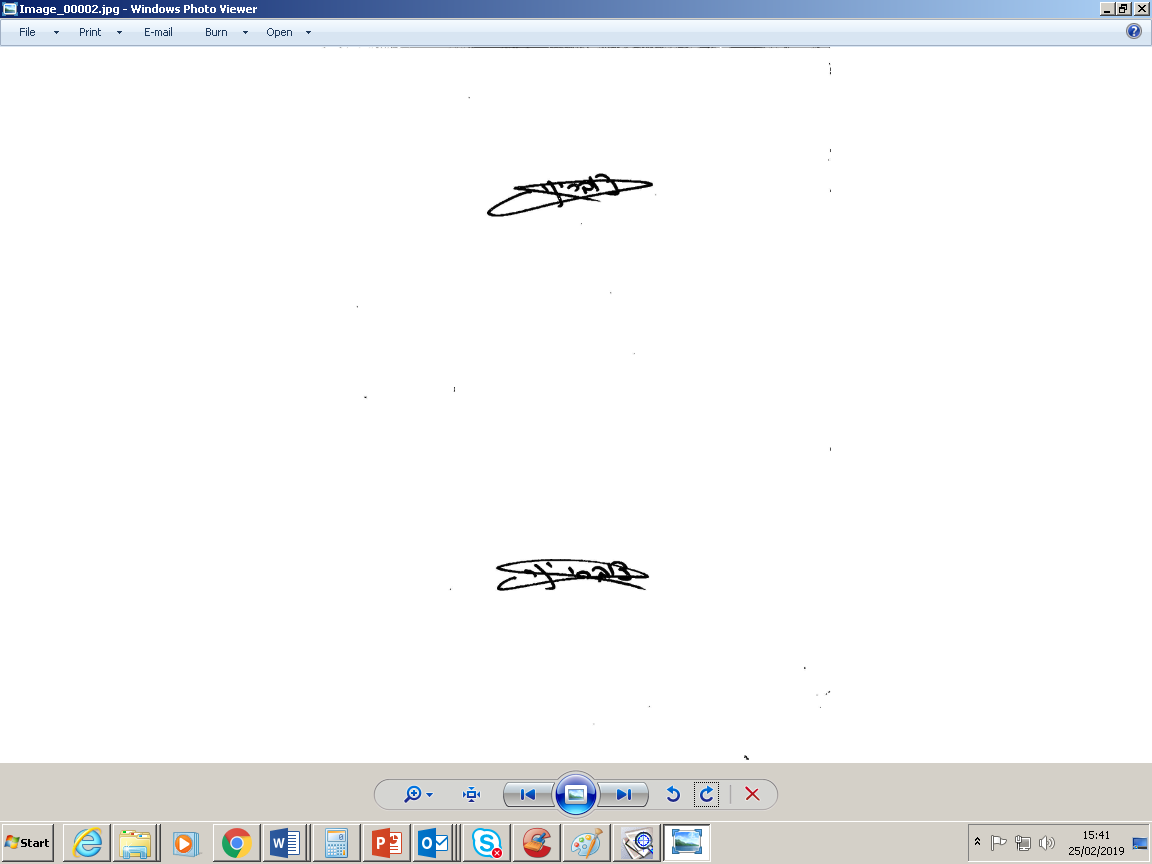                                                                                                                   יניב צוברי                                                                                                    מנהל תחום תפעול השירות                                                                                                     חטיבת דואר וקמעונאותש/27